Abdelfattah  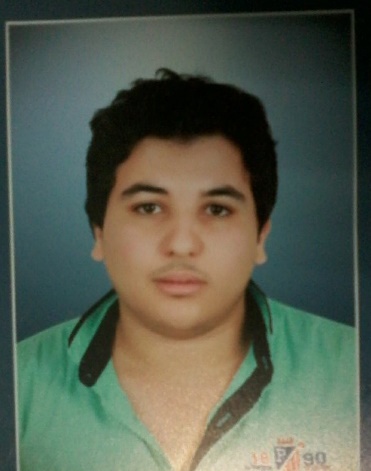 Abdelfattah.361574@2freemail.com   
Architect & Designer                                Notice: Location is not a problem. I can move to any workplace, so do not worry about it.                 computer skillsAutoCAD                                                                       MS WordMS ExcelMS PowerPointRevit3D maxAdobe PhotoshopARTCAM PRO 2008                                                 RHINO 2D                        ExperienceExperienceJuly 2013-Aug2013July 2013-Aug2013July 2013-Aug2013THE CENTRE OF STUDIES AND ENGINEERING CONSULTATIONSTHE CENTRE OF STUDIES AND ENGINEERING CONSULTATIONSTHE CENTRE OF STUDIES AND ENGINEERING CONSULTATIONSTHE CENTRE OF STUDIES AND ENGINEERING CONSULTATIONSMansoura university, EgMansoura university, EgMansoura university, EgSummer trainingSummer training contents to show the working of Educational building. Participation in the supervision of receipt of the finishing works in the Faculty of Arts of the new building.Summer trainingSummer training contents to show the working of Educational building. Participation in the supervision of receipt of the finishing works in the Faculty of Arts of the new building.Summer trainingSummer training contents to show the working of Educational building. Participation in the supervision of receipt of the finishing works in the Faculty of Arts of the new building.Summer trainingSummer training contents to show the working of Educational building. Participation in the supervision of receipt of the finishing works in the Faculty of Arts of the new building.Summer trainingSummer training contents to show the working of Educational building. Participation in the supervision of receipt of the finishing works in the Faculty of Arts of the new building.Summer trainingSummer training contents to show the working of Educational building. Participation in the supervision of receipt of the finishing works in the Faculty of Arts of the new building.Summer trainingSummer training contents to show the working of Educational building. Participation in the supervision of receipt of the finishing works in the Faculty of Arts of the new building.Summer trainingSummer training contents to show the working of Educational building. Participation in the supervision of receipt of the finishing works in the Faculty of Arts of the new building.Summer trainingSummer training contents to show the working of Educational building. Participation in the supervision of receipt of the finishing works in the Faculty of Arts of the new building.Summer trainingSummer training contents to show the working of Educational building. Participation in the supervision of receipt of the finishing works in the Faculty of Arts of the new building.July-2014-Aug 2014July-2014-Aug 2014July-2014-Aug 2014Housing and reconstruction companyHousing and reconstruction companyHousing and reconstruction companyHousing and reconstruction companyNew Damietta, EgyptNew Damietta, EgyptNew Damietta, EgyptSummer trainingI worked under summer internship in the company. l Learned how to design Residential building, the structure of the building, and the working.Summer trainingI worked under summer internship in the company. l Learned how to design Residential building, the structure of the building, and the working.Summer trainingI worked under summer internship in the company. l Learned how to design Residential building, the structure of the building, and the working.Summer trainingI worked under summer internship in the company. l Learned how to design Residential building, the structure of the building, and the working.Summer trainingI worked under summer internship in the company. l Learned how to design Residential building, the structure of the building, and the working.Summer trainingI worked under summer internship in the company. l Learned how to design Residential building, the structure of the building, and the working.Summer trainingI worked under summer internship in the company. l Learned how to design Residential building, the structure of the building, and the working.Summer trainingI worked under summer internship in the company. l Learned how to design Residential building, the structure of the building, and the working.Summer trainingI worked under summer internship in the company. l Learned how to design Residential building, the structure of the building, and the working.Summer trainingI worked under summer internship in the company. l Learned how to design Residential building, the structure of the building, and the working.Education2011-20162011-2016Mansoura university Faculty of engineering - Architecture          DepartmentMansoura university Faculty of engineering - Architecture          DepartmentMansoura university Faculty of engineering - Architecture          DepartmentMansoura university Faculty of engineering - Architecture          DepartmentMansoura, EgyptMansoura, EgyptMansoura, EgyptBachelor of Architecture Graduation project: Cultural Heritage Center in Rosetta               Degree: Good Bachelor of Architecture Graduation project: Cultural Heritage Center in Rosetta               Degree: Good Bachelor of Architecture Graduation project: Cultural Heritage Center in Rosetta               Degree: Good Bachelor of Architecture Graduation project: Cultural Heritage Center in Rosetta               Degree: Good Bachelor of Architecture Graduation project: Cultural Heritage Center in Rosetta               Degree: Good Bachelor of Architecture Graduation project: Cultural Heritage Center in Rosetta               Degree: Good Bachelor of Architecture Graduation project: Cultural Heritage Center in Rosetta               Degree: Good Bachelor of Architecture Graduation project: Cultural Heritage Center in Rosetta               Degree: Good Bachelor of Architecture Graduation project: Cultural Heritage Center in Rosetta               Degree: Good Language Arabic (Native Language)     English GermanArabic (Native Language)     English GermanArabic (Native Language)     English GermanArabic (Native Language)     English GermanArabic (Native Language)     English GermanArabic (Native Language)     English GermanArabic (Native Language)     English GermanArabic (Native Language)     English GermanArabic (Native Language)     English GermanArabic (Native Language)     English German